Organizational Structure/Management of Ayala LandManagement stands as the locus of decision-making for the day-to-day affairs of Ayala. It establishes the company’s strategic direction and infrastructure for success.Click here to view our Board of Directors.Ayala Group Management CommitteeAyala is committed to the alignment of its group of companies in core values, vision, and leadership. The members of the Ayala Group Management Committee work together to ensure these goals and maintain the synergies and relationships amongst each company.Individual profiles may be viewed by clicking on the Management Committee Member's name.AYALA CORPORATION MANAGEMENT COMMITTEE Parent company Ayala Corporation is committed to adding value to its subsidiaries and providing its shareholders with long-term returns on their investment. The members of the Ayala Corporation Management Committee are dedicated to optimizing the value of Ayala's portfolio of companies.As disclosed on April 18, 2011SENIOR MANAGING DIRECTORS MANAGING DIRECTORS ASSOCIATE DIRECTORSCONSULTANTS/ADVISERS
Jaime Augusto
Zobel de Ayala
Chairman and CEO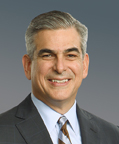 
Fernando
Zobel de Ayala
President and COO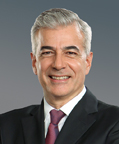 
Gerardo C. Ablaza, Jr.
President and CEO
Manila Water Company
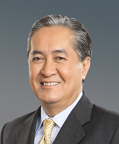 
Antonino T. Aquino
President and CEO
Ayala Land, Inc.
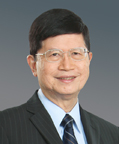 
Alfredo I. Ayala
Chief Executive Officer
LiveIt Investments, Ltd.
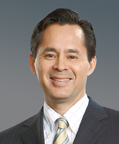 
Ernest L. Cu
President and CEO
Globe Telecom
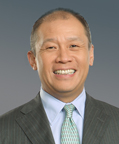 
John Eric T. Francia
Group Head,
Corporate Strategy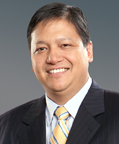 
Maria Lourdes Heras-de Leon
President
Ayala Foundation, Inc.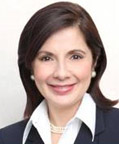 
Delfin C. Gonzalez, Jr.
Chief Finance Officer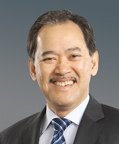 
Solomon Hermosura
Group Head,
Legal and Compliance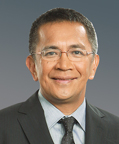 
Rufino Luis Manotok
Chairman and CEO
Ayala Automotive Holdings Corporation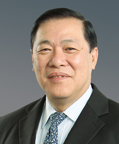 
Aurelio Montinola III
President and CEO
Bank of the Philippine Islands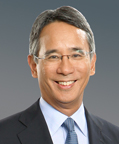 
John Philip S. Orbeta
Group Head,
Corporate Resources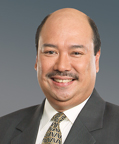 
Arthur R. Tan
President and CEO
Integrated Micro-Electronics, Inc.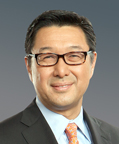 JAIME AUGUSTO ZOBEL DE AYALA
Chairman and CEOFERNANDO ZOBEL DE AYALA
President and COOGERARDO C. ABLAZA, JR.
Senior Managing DirectorJOHN ERIC T. FRANCIA
Group Head, Corporate Strategy & DevelopmentDELFIN C. GONZALEZ, JR.
Chief Finance OfficerSOLOMON M. HERMOSURA
Group Head, Legal & ComplianceJOHN PHILIP S. ORBETA
Group Head, Corporate ResourcesGERARDO C. ABLAZA, JR.
President and CEO
Manila Water Company, Inc.ANTONINO T. AQUINO
President and CEO
Ayala Land, Inc.RUFINO LUIS T. MANOTOK
Chairman and CEO
Ayala Automotive Holdings CorporationARTHUR R. TAN
President and CEO
Integrated Micro-Electronics, Inc.JOHN ERIC T. FRANCIA
Group Head, Corporate Strategy and DevelopmentDELFIN C. GONZALEZ, JR.
Chief Finance OfficerSOLOMON M. HERMOSURA
General Counsel, Corporate Secretary,
and Compliance OfficerRUFINO F. MELO III
ControllerRAMON G. OPULENCIA
TreasurerJOHN PHILIP S. ORBETA
Group Head, Corporate Resources GINAFLOR C. ORIS
Head, Corporate Finance and
Asset ManagementSeconded to subsidiariesALFREDO I. AYALA
Chief Executive Officer
LiveIt Investments, Ltd.FERDINAND M. DE LA CRUZ
Group Head, East Zone Business Operations
Manila Water CompanyMARIA LOURDERS HERAS-DE LEON
President, Ayala Foundation, Inc.GIL B. GENIO
President
Innove CommunicationsRONALD LUIS S. GOSECO, JR.
Treasurer and CFO
AC Energy Holdings, Inc.RICARDO NICANOR N. JACINTO
President and CEO
Habitat for Humanity PhilippinesJOSE TEODORO K. LIMCAOCO
President
BPI Family Savings Bank, Inc.SHERISA P. NUESA
Managing Director
Ayala Land Commercial REIT, Inc.LUIS JUAN B. ORETA
Chief Finance Officer
Manila Water Company, Inc.VIRGILIO C. RIVERA, JR.
Head, Regulation and
Corporate Development
Manila Water Company, Inc.JAIME E. YSMAEL
Chief Finance Officer
Ayala Land, Inc.RAMON M. ZIALCITA
General Manager
Honda Cars Makati, Inc.ALEXANDER T. CORDERO
Internal AuditorEMILY C. DE LARA
Head, Corporate Communications FELIPE P. ESTRELLA
Head, Financial Planning and AnalysisROMUALDO L.  KATIGBAK
Assistant TreasurerNOEL ELI B. KINTANAR
Head, Business Development - InfrastructureGUILLERMO M. LUZMARIA ANGELICA B. RAPADAS
Chief Information OfficerSHEILA MARIE U. TAN
Assistant Corporate Secretary
Legal and ComplianceNORMA P. TORRES
Head, Investor RelationsJAIME P. VILLEGAS
Chief Internal AuditorSeconded to subsidiariesRUBY P. CHIONG
CFO, Ayala Malls Group
Ayala Land, Inc.ROSALLIE A. DIMAANO
Head, Consumer Business Advisory, Finance and Administration Group
Globe Telecom, Inc.ERWIN P. LOCSIN
LiveIt Investments, Ltd.MONINA C. MACAVINTA
Group Head, Human Resources
Ayala Automotive Holdings CorporationRAFAEL NESTOR V. MANTARING
Vice President
Integrated Micro-Electronics, Inc.JENARA ROSANNA F. ONG
Chief Finance Officer
Ayala Automotive Holdings CorporationRENE D. PANINGBATAN
General Manager
Isuzu Automotive Dealership, Inc.ANTONIO J. PINEDA
General Manager
Isuzu CebuALFONSO JAVIER D. REYES
Head, Investor Communications & Compliance
Ayala Land, Inc.MA. VICTORIA P. SUGAPONG
Chief Risk Officer
Manila Water Company, Inc.CATHERINE HUFANA-ANG
Group Risk ManagementDELFIN L. LAZAROMERCEDITA S. NOLLEDO
Senior CounselPATRICE RENE CLAUSSECARLOS C. REYES
President
Ayala Aviation CorporationELIEZER C. TANLAPCOBoard of DirectorsThe members of the Board of Directors are given the mandate to protect the best interests of shareholders and other stakeholders. At Ayala, we are guided by a long-term view to create and enhance value for our shareholders. As Ayala has been for 175 years, we are motivated by a commitment to being an economic and social development partner of the broader community we serve and of the Filipino nation..